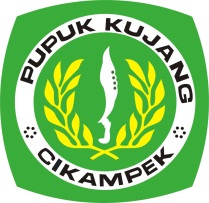 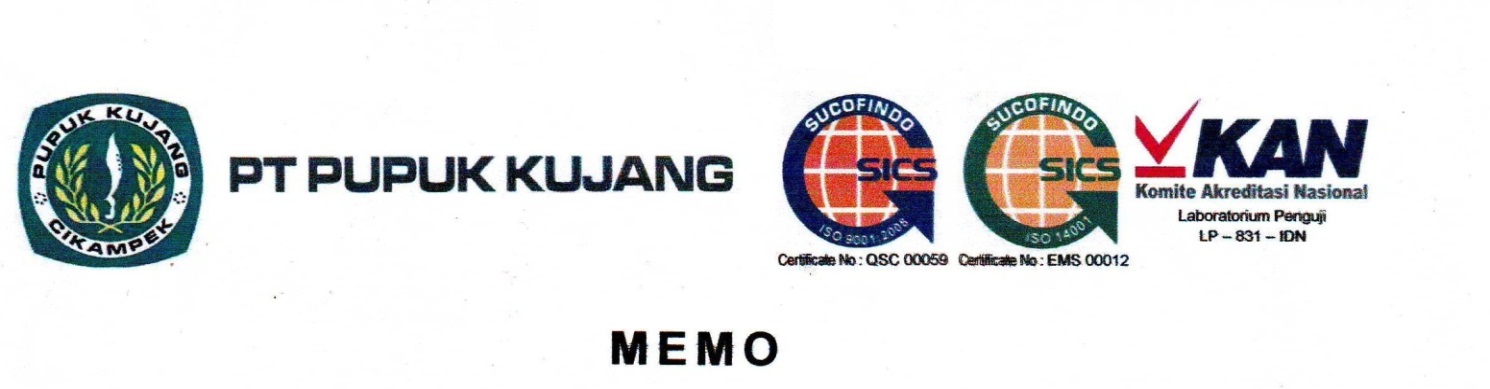 PENGUMUMAN LELANG    2762/ PENG / KPL / VIII / 2017Sehubungan dengan adanya Pengadaan Jasa :Sewa Forklift dan Jasa handling 28 unit untuk 12 bulanyang akan dilakukan melalui lelang dengan metode 2 tahap dan auction.Kami mengundang perusahaan yang bergerak di bidang sewa alat berat, dengan jadwal dan tempat sebagai berikut :Pendaftaran Lelang	:	28 – 31 Agustus 2017Jam	:	08.00 s/d 15.30Tempat 	: 	Biro Pengadaan Gedung Administrasi Lt. 4 		PT. Pupuk Kujang Cikampek Jl. Ahmad Yani No.39 Cikampek		atau permintaan melalui alamat email : jasa_nonsipil@pupuk-kujang.co.idPengambilan Dokumen	:	website via link www.pupuk-kujang.co.idAanwizjing (Penjelasan)	:	05 September 2017Jam 	: 	14.00 s/d selesaiTempat 	: 	Gedung Pusat Administrasi Lt. 1 PT. Pupuk Kujang CikampekAcara 	:	Aanwizjing (Penjelasan)Demikian pengumuan ini, atas perhatiannya Kami ucapkan terimakasihCikampek, 28 Agustus  2017TtdPranoto Adi.Ketua Panitia Lelang